8850 – Everest Assessment - Development IndicatorsComparing Nepal to the UKYou will have now be familiar with both Kenton Cool (UK) and the Sherpa (Nepal). To see the differences in the development indicators between both the UK and Nepal, you will need to use the CIA World Factbook entries for both Nepal and the UK. Click the links to be taken straight to the site.  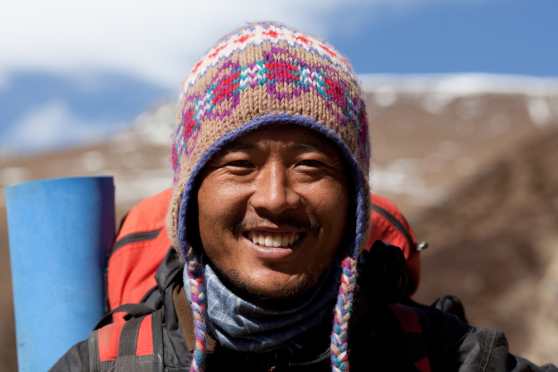 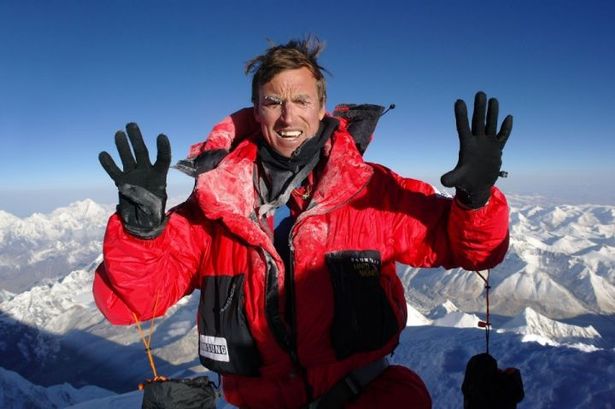 V’sIs the UK developed or not & how do you know?Is Nepal developed or not & how do you know? IndicatorNepalUKPeople & SocietyPeople & SocietyPeople & SocietyBirth Rates / 1000Death Rates / 1000Total Infant Mortality Rate / 1000Life Expectancy at BirthLiteracy Rate Total PopulationThe EconomyThe EconomyThe EconomyGDP Per CapitaUnemployment Rate